VSTUPNÍ ČÁSTNázev moduluTělesná cvičení a pohybové hry (M)Kód moduluZD-m-4/AL73Typ vzděláváníVšeobecné vzděláváníTyp moduluvšeobecně vzdělávacíVyužitelnost vzdělávacího moduluKategorie dosaženého vzděláníM (EQF úroveň 4)L0 (EQF úroveň 4)Vzdělávací oblastiZD - Člověk, jeho osobnost, zdraví a bezpečíKomplexní úlohaObory vzdělání - poznámkyDélka modulu (počet hodin)40Poznámka k délce moduluPlatnost modulu od30. 04. 2020Platnost modulu doVstupní předpokladyModul je bez nároku na předchozí znalosti a dovednosti.JÁDRO MODULUCharakteristika moduluObsahový okruh: Tělesná výchovaObsahový podokruh: Tělesná cvičení a pohybové hryCílem modulu je seznámit žáky se základy tělesných cvičení vedoucích k regeneraci tělesných a duševních sil, k relaxaci, ale i k rozvoji zdatnosti a kondice. Dále si vyzkouší a osvojí vybrané pohybové hry, jejich pravidla, která dokáže upravovat nebo vymýšlet různé varianty a základy názvosloví základních poloh a pohybů.Očekávané výsledky učenía) rozcvičí se před hlavní pohybovou činností a ukončí ji v souladu s hlavní pohybovou činnostíb) zvládá v souladu s individuálními předpoklady osvojované pohybové dovednosti, vybrané pohybové hry a jejich pravidlac) posoudí provedení osvojované pohybové činnosti, vysvětlí význam prováděných činností, označí zjevné nedostatky d) užívá základy názvosloví základních poloh a pohybůObsah vzdělávání (rozpis učiva)a) relaxační cvičeníb) kompenzační cvičeníc) koordinační cvičeníd) kondiční cvičení e) pohybové hryUčební činnosti žáků a strategie výukyOsvojí si a samostatně zvládne různá tělesná cvičení a pohybové hry.Osvojí si přípravu na tyto pohybové činnosti a jejich ukončení, základy názvosloví základních poloh a pohybů, dodržování pravidel a základních myšlenek fair-play.Osvojí si vybrané pohybové hry, jejich pravidla, která dokáže upravovat, vymýšlet různé varianty či je samostatně vyhledávat.Zařazení do učebního plánu, ročníkVÝSTUPNÍ ČÁSTZpůsob ověřování dosažených výsledkůAd Očekávané výsledky učení a) rozcvičí se před hlavní pohybovou činností a ukončí ji v souladu s hlavní pohybovou činnostípraktické předvedení, subjektivní posouzení učitelem; b) zvládá v souladu s individuálními předpoklady osvojované pohybové dovednosti, vybrané pohybové hry a jejich pravidlapraktické předvedení, subjektivní posouzení učitelem;c) posoudí provedení osvojované pohybové činnosti, vysvětlí význam prováděných činností, označí zjevné nedostatky praktické předvedení, subjektivní posouzení učitelem;d) užívá základy názvosloví základních poloh a pohybůpraktické předvedení, subjektivní posouzení učitelem.Kritéria hodnoceníAd očekávané výsledky učení a) rozcvičí se před hlavní pohybovou činností a ukončí ji v souladu s hlavní pohybovou činnostípředvede alespoň 7 rozcvičovacích cviků (průpravných her), které jsou v souladu s náplní hlavní činnosti; b) zvládá v souladu s individuálními předpoklady osvojované pohybové dovednosti, vybrané pohybové hry a jejich pravidlazvládne předvést vybraná tělesná cvičení, na každý druh cvičení dokáže předvést sedm cviků v dostatečně správném provedení a v souladu s individuálními předpoklady; dokáže přiřadit jednotlivé cviky ke svalovým partiím, které jsou při cviku nejvíce využívány;  zvládne pohybové dovednosti vybraných pohybových her, jejich pravidla včetně různých modifikací;c) posoudí provedení osvojované pohybové činnosti, vysvětlí význam prováděných činností, označí zjevné nedostatky ostatních cvičenců i svojedokáže rozlišit dobré a špatné provedení pohybové činnosti a dokáže popsat, kde jsou zjevné nedostatky v provedení;      d) užívá základy názvosloví základních poloh a pohybůsprávně používá názvosloví.Doporučená literaturaPoznámkyDoporučené rozvržení výuky:ideální rozvržení 10 hodin v ročníku, rozdělené přiměřeně do obou pololetí; lze rozvrhnout podle potřeb školy i jinak.Obsahové upřesněníVV - Všeobecné vzděláváníMateriál vznikl v rámci projektu Modernizace odborného vzdělávání (MOV), který byl spolufinancován z Evropských strukturálních a investičních fondů a jehož realizaci zajišťoval Národní pedagogický institut České republiky. Autory materiálu a všech jeho částí, není-li uvedeno jinak, jsou Petr Polívka, Vít Somr. Creative Commons CC BY SA 4.0 – Uveďte původ – Zachovejte licenci 4.0 Mezinárodní.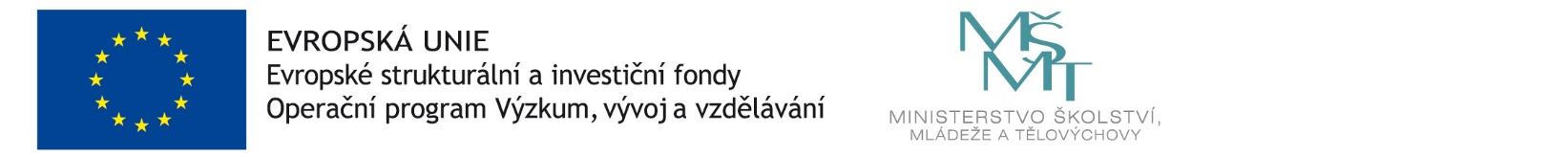 